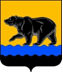 АДМИНИСТРАЦИЯ ГОРОДА НЕФТЕЮГАНСКА РАСПОРЯЖЕНИЕ04.06.2018										           № 161-рг.НефтеюганскОб утверждении муниципального плана-графика администрации города Нефтеюганска по осуществлению мер по решению проблем граждан, включенных в реестр граждан, чьи денежные средства привлечены для строительства многоквартирных домов и чьи права нарушены В соответствии с пунктом 5 распоряжения Правительства Ханты-Мансийского автономного округа – Югры от 08.08.2017 № 490-рп                                          «Об утверждении плана-графика по осуществлению мер по решению проблем граждан, включенных в реестр граждан, чьи денежные средства привлечены для строительства многоквартирных домов и чьи права нарушены», Положением                  о департаменте градостроительства и земельных отношений администрации города Нефтеюганска, утвержденного решением Думы города Нефтеюганска от 29.03.2017 № 130-VI:1.Утвердить муниципальный план-график администрации города Нефтеюганска по осуществлению мер по решению проблем граждан, включенных в реестр граждан, чьи денежные средства привлечены для строительства многоквартирных домов и чьи права нарушены (далее – План-график), согласно приложению к распоряжению 2.Определить ответственным за реализацию Плана-графика департамент градостроительства и земельных отношений администрации города Нефтеюганска.3.Департаменту градостроительства и земельных отношений администрации города Нефтеюганска: 3.1.Обеспечить своевременную реализацию Плана-графика, своевременное системное информирование граждан о ходе его выполнения, а также принять необходимые меры по недопущению новых случаев нарушения прав граждан, чьи денежные средства привлечены для строительства многоквартирных домов.3.2.Ежеквартально, до 1-го числа месяца, следующего за отчетным, направлять в Департамент строительства Ханты-Мансийского автономного округа – Югры:а) актуализированный План-график и информацию о ходе его реализации,                а также, в случае изменения срока восстановления прав граждан, включенных в реестр граждан, чьи денежные средства привлечены для строительства многоквартирных домов и чьи права нарушены – обоснования по изменению такого срока;б) информацию об утверждённых индивидуальных паспортах граждан, пострадавших от действий (бездействия) застройщика, привлекающего денежные средства граждан для строительства многоквартирных домов.4.Департаменту по делам администрации города (Нечаева С.И.) разместить распоряжение на официальном сайте органов местного самоуправления города Нефтеюганска в сети Интернет.5.Контроль исполнения распоряжения возложить на заместителя главы города Нефтеюганска Е.А.Абрамову. Глава города Нефтеюганска                                                                  С.Ю.Дегтярев  					Приложение        к распоряжению        администрации города   от 04.06.2018 № 161-рМуниципальный план-график администрации города Нефтеюганска по осуществлению мер по решению проблем граждан, включенных в реестр граждан, чьи денежные средства привлечены для строительства многоквартирных домов и чьи права нарушены№п/пАдрес многоквартирного дома (наименование жилого комплекса (при наличии), в который входит многоквартирный дом, в соответствии с разрешением на строительство) Количество граждан, включенных в реестрКоличество договоров участия в долевом строительстве, зарегистрированных в отношении проблемного объектаНаименование застройщика, осуществившего привлечение денежных средств гражданПеречень мероприятий по решению проблем граждан, включенных в реестрПеречень мероприятий по решению проблем граждан, включенных в реестрПеречень мероприятий по решению проблем граждан, включенных в реестрПеречень мероприятий по решению проблем граждан, включенных в реестрПеречень мероприятий по решению проблем граждан, включенных в реестрПеречень мероприятий по решению проблем граждан, включенных в реестрПеречень мероприятий по решению проблем граждан, включенных в реестрПеречень мероприятий по решению проблем граждан, включенных в реестрПеречень мероприятий по решению проблем граждан, включенных в реестрСрок восстановления прав граждан, включенных в реестрСрок восстановления прав граждан, включенных в реестр№п/пАдрес многоквартирного дома (наименование жилого комплекса (при наличии), в который входит многоквартирный дом, в соответствии с разрешением на строительство) Количество граждан, включенных в реестрКоличество договоров участия в долевом строительстве, зарегистрированных в отношении проблемного объектаНаименование застройщика, осуществившего привлечение денежных средств гражданСрок восстановления прав граждан, включенных в реестрСрок восстановления прав граждан, включенных в реестр№п/пАдрес многоквартирного дома (наименование жилого комплекса (при наличии), в который входит многоквартирный дом, в соответствии с разрешением на строительство) Количество граждан, включенных в реестрКоличество договоров участия в долевом строительстве, зарегистрированных в отношении проблемного объектаНаименование застройщика, осуществившего привлечение денежных средств гражданмеры законодательного характерамеры законодательного характерамеры законодательного характерамеры организационного характерамеры организационного характерамеры организационного характерамеры финансового характерамеры финансового характерамеры финансового характера№п/пАдрес многоквартирного дома (наименование жилого комплекса (при наличии), в который входит многоквартирный дом, в соответствии с разрешением на строительство) Количество граждан, включенных в реестрКоличество договоров участия в долевом строительстве, зарегистрированных в отношении проблемного объектаНаименование застройщика, осуществившего привлечение денежных средств гражданНаименованиеСрок реализацииОжидаемые результатыНаименованиеСрок реализацииОжидаемые результатыНаименованиеСрок реализацииОжидаемые результаты1234567891011121314151Ханты-Мансийский автономный округ – Югра, г.Нефтеюганск, мкр. 17, дом 3, корпус 232130ООО «СибНефтеПромСтрой»---Завершение строительства и ввод в эксплуатацию объекта в рамках процедуры банкротствадо 20 декабря 2018 годаЗавершение строительства и ввод в эксплуатацию объекта---до 28.12.20182Ханты-Мансийский автономный округ - Югра, г.Нефтеюганск, мкр. 11А, дом 72018ООО «Зодчий»---Завершение строительства объекта и ввод в эксплуатацию объекта жилищно-строительным кооперативом в рамках процедуры банкротства20 декабря 2019 годЗавершение строительства и ввод в эксплуатацию объекта---до 27.12.20193Ханты-Мансийский автономный округ – Югра, г.Нефтеюганск, мкр. 16А, дом 53 (I очередь строительства)2177ООО «Артель»---Завершение строительстваДо              20 декабря 2020Завершение строительства и ввод в эксплуатацию объекта---до 30.12.20204Ханты-Мансийский автономный округ – Югра, г.Нефтеюганск, мкр. 16А, дом 53 (II очередь строительства)1384ООО «Артель»---Завершение строительствадо 20 декабря 2021Завершение строительства и ввод в эксплуатацию объекта---до 29.12.2021